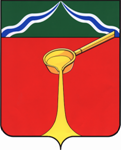 Калужская областьЛ Ю Д И Н О В С К О Е    Р А Й О Н Н О Е     С О Б Р А Н И Е муниципального района«Город Людиново и Людиновский район»Р Е Ш Е Н И Е         от 02.04.2019г.				 			             № 14	В соответствии со ст. 7, 43 Федерального закона от 06.10.2003 N 131-ФЗ "Об общих принципах организации местного самоуправления в Российской Федерации", с Законом Калужской области от 28.12.2017г. № 288-ОЗ "Об индексации тарифной ставки (оклада) первого разряда тарифной сетки по оплате труда работников органов государственной власти Калужской области, иных государственных органов и государственных учреждений Калужской области, окладов обеспечивающих работников, служащих и рабочих государственных органов Калужской области, окладов, базовых окладов и должностных окладов работников государственных учреждений Калужской области" Людиновское Районное Собрание РЕШИЛО:	1. Проиндексировать с 1 января 2019 года на 4,0 процента:	размеры базовых окладов, установленные в приложении 3 к Положению об отраслевой системе оплаты труда работников муниципальных образовательных учреждений, реализующих программы дополнительного образования детей, и муниципального казенного образовательного учреждения для детей, нуждающихся в психолого-педагогической и медико-социальной помощи, "Центр диагностики и консультирования" муниципального района "Город Людиново и Людиновский район", утвержденного Решением Людиновского Районного Собрания от 18.12.2013 N 311, за исключением отдельных категорий работников, оплата труда которым повышается в соответствии с указами Президента Российской Федерации от 7 мая 2012 года № 597 «О мероприятиях по реализации государственной социальной политики», от 1 июня 2012 года № 761 «О Национальной стратегии действий в интересах детей на 2012 - 2017 годы»;	размеры базовых окладов, установленные в приложении 1 к Положению об оплате труда работников муниципального автономного учреждения "Редакция газеты "Людиновский рабочий", утвержденного Решением Людиновского Районного Собрания от 23.12.2014 N 400;	2. Установить, что при индексации базовых окладов муниципальных образовательных учреждений, реализующих программы дополнительного образования детей, и муниципального казенного образовательного учреждения для детей, нуждающихся в психолого-педагогической и медико-социальной помощи, "Центр диагностики и консультирования" муниципального района "Город Людиново и Людиновский район", базовых окладов работников муниципального автономного учреждения  "Редакция газеты  "Людиновский рабочий" их размеры подлежат округлению до целого рубля в сторону увеличения;	3. Финансирование расходов, связанных с реализацией настоящего Решения, осуществлять в пределах средств, предусмотренных в бюджете муниципального района "Город Людиново и Людиновский район" на соответствующий финансовый год;	4. Контроль за исполнением настоящего Решения возложить на комиссию по бюджету, финансам, налогам (Б.К. Дорогов);		5. Настоящее Решение вступает в силу с момента официального опубликования и распространяется на правоотношения, возникшие с 01.01.2019 года.  Глава муниципального района«Город Людиново и Людиновский район»			           	  Л.В. ГончароваОб индексации базовых окладов работников муниципальных образовательных учреждений, реализующих программы дополнительного образования детей, и муниципального казенного образовательного учреждения для детей, нуждающихся в психолого-педагогической и медико-социальной помощи, "Центр диагностики и консультирования" муниципального района "Город Людиново и Людиновский район", утвержденного Решением Людиновского Районного Собрания от 18.12.2013 N 311, работников муниципального автономного учреждения "Редакция газеты "Людиновский рабочий"